MicroscopeLaboratory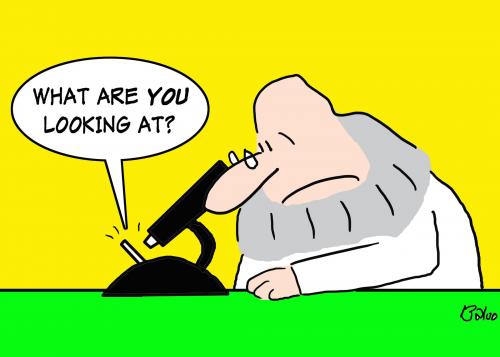 The Compound Microscope 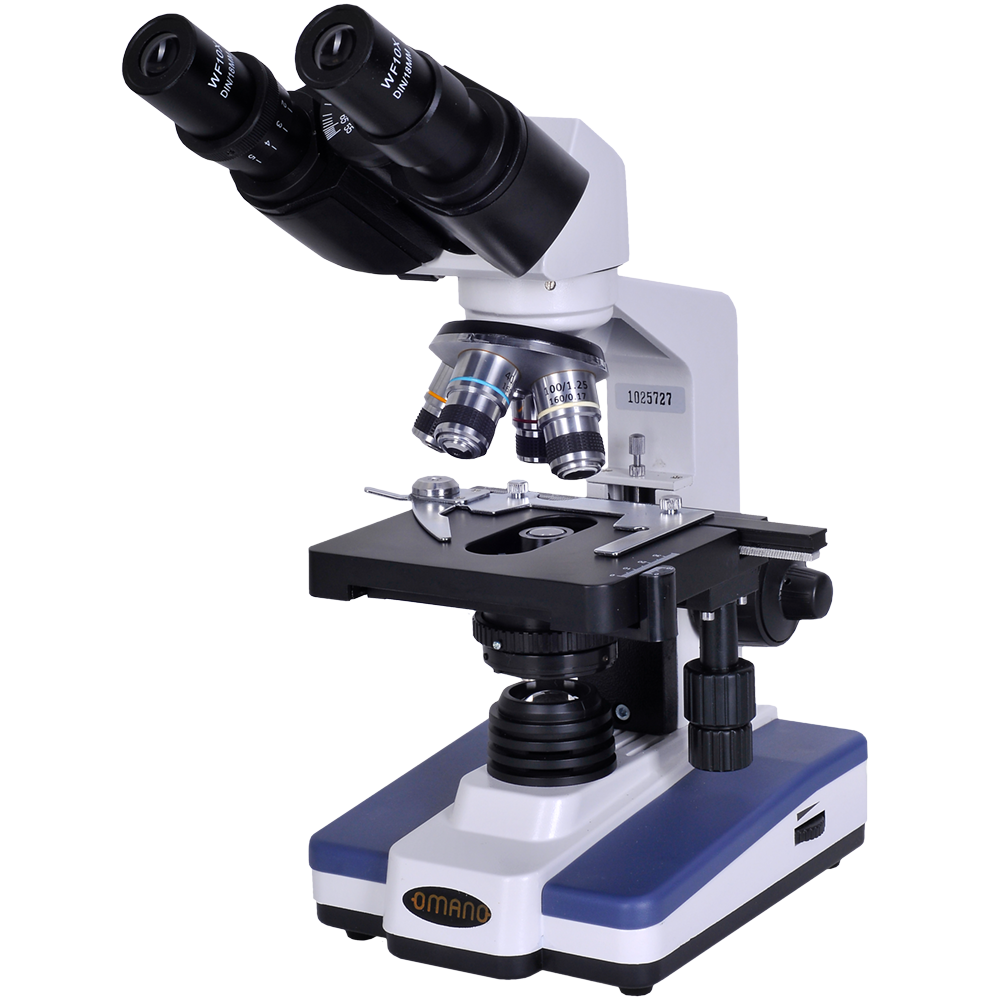 The Animal Cell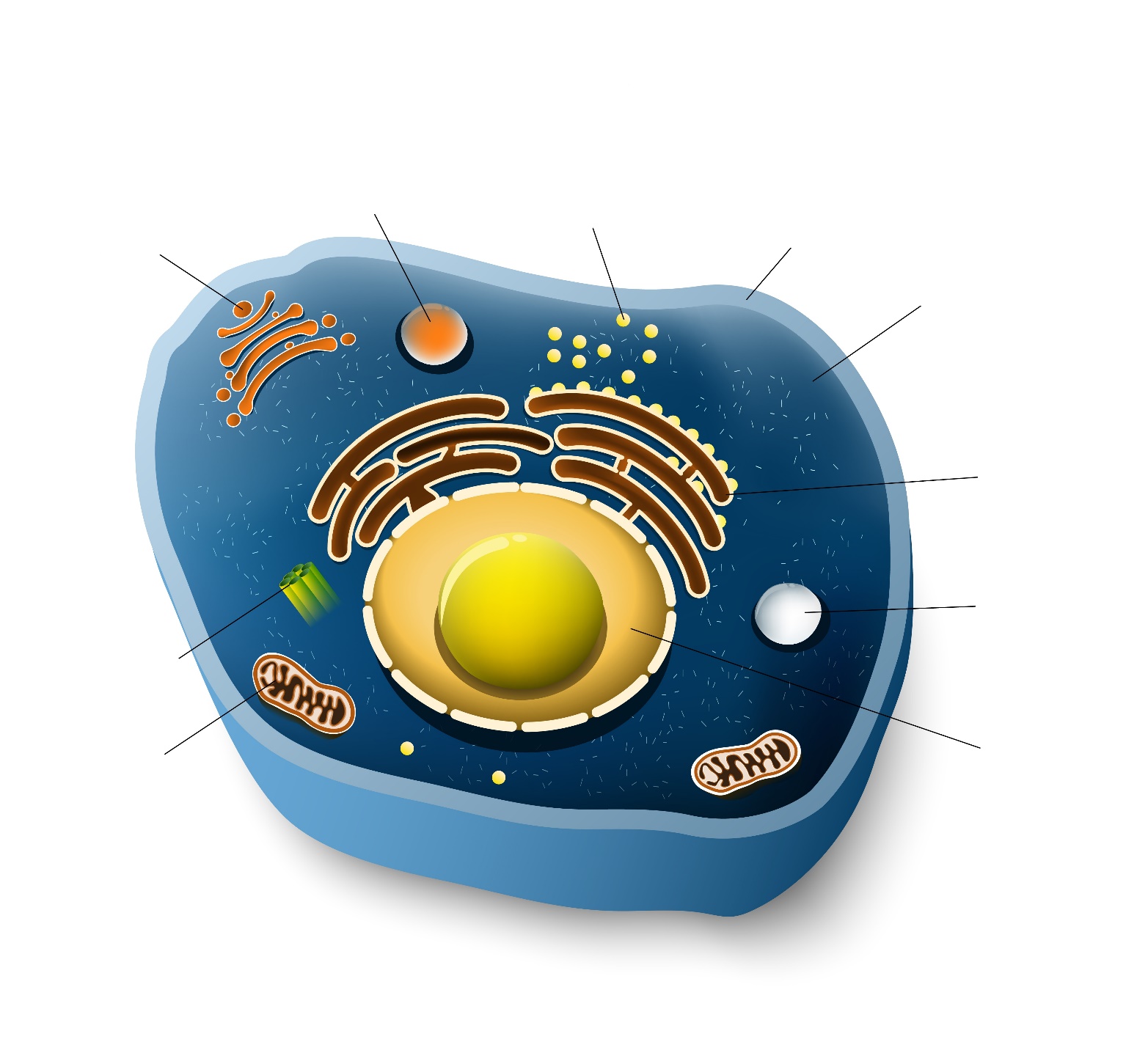 Parts of the Animal Cell____Nucleus____Membrane____Cytoplasm____Rough Endoplasmic Reticulum____Ribosomes____Golgi Apparatus____Centriole____Mitochondrion____Peroxisome____Lysosomethe site of biological protein synthesis (translation)provides the main source of energy- ATPcontains most of the genetic material of the cellorganelle that breaks down long chain fatty acidspackages proteins into membrane-bound vesiclessynthesizes and exports proteins and membrane lipidsthe gel-like substance enclosed within the cell membranecontains enzymes that break down biomoleculesstructure that aid in the organization of cell division separates cell from the extracellular environmentSelect Cell Functions___Goblet Cell___Chief Cell___Parietal Cell ___Type I Alveolar Cell ___Type II Alveolar Cell___Macrophage___Neuron ___Red Blood Cell___Platelet ___Neutrophils transmits information by electrical and chemical signalsfirst-responders of immune defense that create pusinvolved in gas exchangestops bleeding by clumping and clottingengulfs and digests cellular debrissecretes hydrochloric aciddelivers oxygen to body tissuessecretes pulmonary surfactantsecretes the digestive enzyme pepsinogensecretes mucin